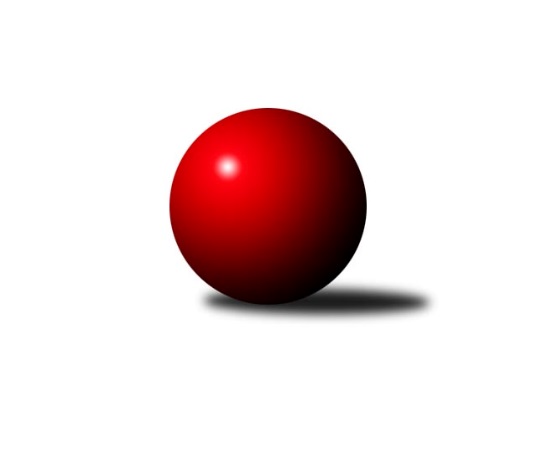 Č.12Ročník 2018/2019	11.1.2019Nejlepšího výkonu v tomto kole: 2738 dosáhlo družstvo: KK Hilton Sez. Ústí AJihočeský KP1 2018/2019Výsledky 12. kolaSouhrnný přehled výsledků:KK Hilton Sez. Ústí A	- TJ Tatran Lomnice nad Lužnicí 	5:3	2738:2711	5.0:7.0	11.1.TJ Sokol Písek A	- TJ Nová Ves u Českých Budějovic 	6:2	2544:2410	9.5:2.5	11.1.TJ Jiskra Nová Bystřice B	- TJ Dynamo Č. Budějovice A	5:3	2588:2587	6.0:6.0	11.1.TJ Spartak Soběslav 	- TJ Sokol Chotoviny B	6:2	2448:2296	7.5:4.5	11.1.TJ Kunžak B	- KK Hilton Sez. Ústí B	0:0	0:0	0.0:0.0	11.1.KK Český Krumlov A	- TJ Loko Č. Budějovice B	7:1	2451:2304	9.0:3.0	11.1.Tabulka družstev:	1.	KK Hilton Sez. Ústí A	12	8	0	4	59.0 : 37.0 	80.0 : 64.0 	 2532	16	2.	TJ Spartak Soběslav	12	7	1	4	57.0 : 39.0 	81.0 : 63.0 	 2483	15	3.	TJ Tatran Lomnice nad Lužnicí	12	7	1	4	53.0 : 43.0 	75.5 : 68.5 	 2471	15	4.	TJ Sokol Písek A	12	7	0	5	47.5 : 48.5 	72.0 : 72.0 	 2490	14	5.	KK Český Krumlov A	12	5	2	5	51.0 : 45.0 	66.5 : 77.5 	 2386	12	6.	TJ Loko Č. Budějovice B	12	6	0	6	46.0 : 50.0 	69.0 : 75.0 	 2434	12	7.	KK Hilton Sez. Ústí B	10	5	1	4	42.0 : 38.0 	61.0 : 59.0 	 2477	11	8.	TJ Dynamo Č. Budějovice A	11	5	1	5	47.0 : 41.0 	73.5 : 58.5 	 2464	11	9.	TJ Nová Ves u Českých Budějovic	12	5	1	6	46.5 : 49.5 	65.0 : 79.0 	 2483	11	10.	TJ Sokol Chotoviny B	12	4	0	8	41.0 : 55.0 	68.0 : 76.0 	 2415	8	11.	TJ Jiskra Nová Bystřice B	10	3	1	6	31.0 : 49.0 	57.0 : 63.0 	 2429	7	12.	TJ Kunžak B	9	2	0	7	23.0 : 49.0 	47.5 : 60.5 	 2429	4Podrobné výsledky kola:	 KK Hilton Sez. Ústí A	2738	5:3	2711	TJ Tatran Lomnice nad Lužnicí 	Jozef Jakubčík	 	 218 	 226 		444 	 0:2 	 448 	 	219 	 229		Jiří Doktor	Stanislav Ťoupal	 	 208 	 223 		431 	 1.5:0.5 	 405 	 	208 	 197		Rudolf Pouzar	Dušan Lanžhotský	 	 240 	 230 		470 	 1.5:0.5 	 434 	 	204 	 230			Andrea Blažková	 	 236 	 250 		486 	 0:2 	 524 	 	272 	 252		Marek Baštýř	Dušan Jelínek	 	 197 	 232 		429 	 1:1 	 432 	 	215 	 217			Michal Mikuláštík	 	 231 	 247 		478 	 1:1 	 468 	 	246 	 222		Zdeněk Doktorrozhodčí: JelínekNejlepší výkon utkání: 524 - Marek Baštýř	 TJ Sokol Písek A	2544	6:2	2410	TJ Nová Ves u Českých Budějovic 	Vladislav Papáček	 	 222 	 214 		436 	 2:0 	 375 	 	177 	 198		Jan Tesař	Tomáš Brückler	 	 208 	 212 		420 	 2:0 	 388 	 	193 	 195		Jiří Pokorný	Nikola Sobíšková	 	 186 	 216 		402 	 1:1 	 412 	 	210 	 202		Dobroslava Procházková	Marie Lukešová	 	 201 	 214 		415 	 2:0 	 395 	 	190 	 205		Vladimír Vlček	Petr Kolařík	 	 202 	 228 		430 	 2:0 	 397 	 	195 	 202		Saša Sklenář	Jitka Korecká	 	 223 	 218 		441 	 0.5:1.5 	 443 	 	225 	 218		Martin Vašíčekrozhodčí: Kolařík PetrNejlepší výkon utkání: 443 - Martin Vašíček	 TJ Jiskra Nová Bystřice B	2588	5:3	2587	TJ Dynamo Č. Budějovice A	Jan Havlíček ml.	 	 180 	 192 		372 	 0:2 	 465 	 	214 	 251		Patrik Postl	Jan Havlíček st.	 	 223 	 259 		482 	 2:0 	 415 	 	219 	 196		Vít Ondřich	Tomáš Kopáček	 	 208 	 205 		413 	 0:2 	 427 	 	212 	 215		Petr Čech	Jaroslav Štěrba	 	 216 	 218 		434 	 2:0 	 423 	 	211 	 212		Jan Kotnauer	Marek Běhoun	 	 222 	 233 		455 	 1:1 	 458 	 	235 	 223		Martin Soukup	Jan Kándl	 	 232 	 200 		432 	 1:1 	 399 	 	182 	 217		Jiří Nekolarozhodčí: Štěrba JaroslavNejlepší výkon utkání: 482 - Jan Havlíček st.	 TJ Spartak Soběslav 	2448	6:2	2296	TJ Sokol Chotoviny B	Jaroslav Chalaš	 	 207 	 213 		420 	 1:1 	 387 	 	215 	 172		Jan Chobotský	Alena Dudová	 	 207 	 210 		417 	 1.5:0.5 	 379 	 	207 	 172		Iva Svatošová	Jana Křivanová	 	 195 	 183 		378 	 0:2 	 425 	 	214 	 211		Alena Makovcová	Luboš Přibyl	 	 210 	 193 		403 	 2:0 	 354 	 	178 	 176		Pavel Makovec	Jan Štefan	 	 205 	 220 		425 	 2:0 	 340 	 	172 	 168		Gabriela Kučerová	Jindřich Kopic	 	 200 	 205 		405 	 1:1 	 411 	 	194 	 217		Jiří Svačinarozhodčí: Němec PavelNejlepšího výkonu v tomto utkání: 425 kuželek dosáhli: Alena Makovcová, Jan Štefan	 TJ Kunžak B	0	0:0	0	KK Hilton Sez. Ústí Brozhodčí: 	 KK Český Krumlov A	2451	7:1	2304	TJ Loko Č. Budějovice B	Martin Kouba	 	 219 	 219 		438 	 2:0 	 398 	 	197 	 201		Zdeňa Štruplová	Karla Kolouchová	 	 216 	 188 		404 	 2:0 	 382 	 	196 	 186		Karel Vlášek	Hana Poláčková	 	 220 	 188 		408 	 1:1 	 401 	 	190 	 211		Jiří Douda	Ladislav Boháč	 	 197 	 226 		423 	 2:0 	 382 	 	188 	 194		Bedřich Vondruš	Libor Doubek	 	 197 	 173 		370 	 0:2 	 382 	 	198 	 184		Jan Sýkora	Ilona Hanáková	 	 195 	 213 		408 	 2:0 	 359 	 	192 	 167		Jiří Bláharozhodčí: Bláha JiříNejlepší výkon utkání: 438 - Martin KoubaPořadí jednotlivců:	jméno hráče	družstvo	celkem	plné	dorážka	chyby	poměr kuž.	Maximum	1.	Marek Baštýř 	TJ Tatran Lomnice nad Lužnicí 	438.36	299.8	138.6	4.8	7/7	(524)	2.	Michal Mikuláštík 	KK Hilton Sez. Ústí A	438.19	297.1	141.1	4.3	6/6	(497)	3.	Filip Mikuláštík 	KK Hilton Sez. Ústí B	436.76	299.9	136.9	4.4	5/6	(470)	4.	Jiří Doktor 	TJ Tatran Lomnice nad Lužnicí 	435.26	297.9	137.3	5.3	7/7	(495)	5.	Marek Běhoun 	TJ Jiskra Nová Bystřice B	431.50	289.8	141.7	6.4	5/6	(455)	6.	Zdeněk Doktor 	TJ Tatran Lomnice nad Lužnicí 	431.19	289.7	141.5	3.8	7/7	(468)	7.	Martin Soukup 	TJ Dynamo Č. Budějovice A	430.78	291.1	139.7	5.4	6/6	(458)	8.	Jan Švarc 	KK Hilton Sez. Ústí A	430.54	293.5	137.1	5.5	4/6	(476)	9.	Jindřich Kopic 	TJ Spartak Soběslav 	429.22	297.4	131.8	4.8	6/6	(443)	10.	Jan Štefan 	TJ Spartak Soběslav 	428.69	293.6	135.1	4.5	6/6	(451)	11.	Michal Klimeš 	KK Hilton Sez. Ústí B	428.27	299.3	129.0	6.6	5/6	(461)	12.	Jitka Korecká 	TJ Sokol Písek A	427.86	296.0	131.9	4.9	6/6	(484)	13.	Pavel Vrbík 	KK Hilton Sez. Ústí A	427.38	291.0	136.4	3.2	6/6	(506)	14.	Libor Doubek 	KK Český Krumlov A	426.98	294.1	132.9	6.9	7/7	(483)	15.	Martin Vašíček 	TJ Nová Ves u Českých Budějovic 	426.92	299.2	127.7	6.4	5/7	(470)	16.	Patrik Postl 	TJ Dynamo Č. Budějovice A	426.53	293.0	133.5	5.2	5/6	(465)	17.	Jan Havlíček  st.	TJ Jiskra Nová Bystřice B	425.32	293.2	132.1	5.3	5/6	(482)	18.	Vladislav Papáček 	TJ Sokol Písek A	424.19	292.9	131.3	5.3	6/6	(468)	19.	Simona Černušková 	KK Hilton Sez. Ústí B	424.00	288.9	135.1	6.7	6/6	(466)	20.	Pavel Jirků 	TJ Kunžak B	423.71	290.0	133.7	5.6	4/6	(486)	21.	Lukáš Klojda 	TJ Loko Č. Budějovice B	423.03	287.2	135.8	4.7	6/7	(448)	22.	Saša Sklenář 	TJ Nová Ves u Českých Budějovic 	422.72	285.6	137.1	4.9	6/7	(476)	23.	Dušan Lanžhotský 	KK Hilton Sez. Ústí A	422.39	291.2	131.2	5.5	6/6	(502)	24.	Pavel Blažek 	KK Hilton Sez. Ústí B	419.97	288.8	131.1	6.8	6/6	(474)	25.	Jiří Pokorný 	TJ Nová Ves u Českých Budějovic 	418.47	281.0	137.4	4.1	6/7	(465)	26.	Lenka Křemenová 	TJ Sokol Chotoviny B	418.42	292.6	125.8	6.5	6/7	(479)	27.	Alena Dudová 	TJ Spartak Soběslav 	417.42	294.4	123.0	6.1	6/6	(447)	28.	Josef Brtník 	TJ Kunžak B	416.75	294.5	122.2	6.8	6/6	(451)	29.	Jan Sýkora 	TJ Loko Č. Budějovice B	416.36	283.0	133.3	4.7	6/7	(467)	30.	Jan Chobotský 	TJ Sokol Chotoviny B	416.17	289.6	126.6	6.9	6/7	(478)	31.	Jaroslav Chalaš 	TJ Spartak Soběslav 	415.83	289.3	126.5	5.9	5/6	(466)	32.	Jiří Svačina 	TJ Sokol Chotoviny B	414.33	292.0	122.3	7.8	6/7	(463)	33.	Jan Tesař 	TJ Nová Ves u Českých Budějovic 	414.02	282.8	131.3	5.3	7/7	(475)	34.	Tomáš Brückler 	TJ Sokol Písek A	413.69	285.5	128.2	5.4	6/6	(437)	35.	Andrea Blažková 	KK Hilton Sez. Ústí A	412.62	285.2	127.4	6.7	6/6	(486)	36.	Jan Kotnauer 	TJ Dynamo Č. Budějovice A	412.50	279.8	132.8	4.5	4/6	(432)	37.	Alena Makovcová 	TJ Sokol Chotoviny B	412.10	285.0	127.1	6.0	6/7	(452)	38.	Petr Kolařík 	TJ Sokol Písek A	411.97	291.1	120.9	8.4	6/6	(435)	39.	Michaela Běhounová 	TJ Jiskra Nová Bystřice B	410.90	284.9	126.1	6.4	5/6	(488)	40.	Ilona Hanáková 	KK Český Krumlov A	410.55	293.1	117.4	8.5	7/7	(440)	41.	Jiří Mára 	KK Hilton Sez. Ústí B	410.27	289.4	120.9	8.5	5/6	(483)	42.	Radek Hrůza 	TJ Kunžak B	409.28	288.9	120.4	7.2	6/6	(432)	43.	Vladimír Vlček 	TJ Nová Ves u Českých Budějovic 	409.00	290.1	118.9	8.9	7/7	(439)	44.	Petr Čech 	TJ Dynamo Č. Budějovice A	408.84	283.0	125.8	4.8	5/6	(464)	45.	Dobroslava Procházková 	TJ Nová Ves u Českých Budějovic 	408.39	281.0	127.4	6.0	6/7	(440)	46.	Vít Ondřich 	TJ Dynamo Č. Budějovice A	407.50	288.4	119.1	7.3	5/6	(425)	47.	Jiří Bláha 	TJ Loko Č. Budějovice B	407.02	281.7	125.3	6.8	7/7	(439)	48.	Ladislav Boháč 	KK Český Krumlov A	406.57	283.0	123.6	7.5	7/7	(448)	49.	Miloš Mikulaštík 	KK Hilton Sez. Ústí B	406.42	279.7	126.8	8.2	4/6	(479)	50.	Jiří Douda 	TJ Loko Č. Budějovice B	405.37	284.8	120.5	8.2	7/7	(437)	51.	Luboš Přibyl 	TJ Spartak Soběslav 	405.00	281.2	123.8	9.2	5/6	(456)	52.	Jozef Jakubčík 	KK Hilton Sez. Ústí A	404.93	289.8	115.1	6.6	6/6	(484)	53.	Vladimír Vondráček 	KK Hilton Sez. Ústí B	403.76	284.2	119.5	7.7	5/6	(456)	54.	Jan Kándl 	TJ Jiskra Nová Bystřice B	403.36	284.9	118.4	7.3	6/6	(470)	55.	Jiří Brát 	TJ Kunžak B	401.58	271.8	129.8	7.5	6/6	(443)	56.	Veronika Brtníková 	TJ Kunžak B	401.10	280.3	120.8	5.8	5/6	(433)	57.	Jiří Nekola 	TJ Dynamo Č. Budějovice A	400.80	280.9	119.9	7.4	5/6	(439)	58.	Jaroslav Štěrba 	TJ Jiskra Nová Bystřice B	400.44	279.1	121.4	6.1	6/6	(455)	59.	Iva Svatošová 	TJ Sokol Chotoviny B	397.33	279.7	117.6	9.5	5/7	(466)	60.	Vlastimil Šlajs 	TJ Spartak Soběslav 	397.21	280.8	116.4	9.2	6/6	(461)	61.	Martin Kouba 	KK Český Krumlov A	396.94	282.9	114.1	9.9	7/7	(446)	62.	Pavel Makovec 	TJ Sokol Chotoviny B	396.37	283.2	113.1	10.0	5/7	(433)	63.	Zdeněk Správka 	TJ Kunžak B	393.80	282.2	111.6	7.3	5/6	(429)	64.	Bedřich Vondruš 	TJ Loko Č. Budějovice B	392.89	279.8	113.1	6.5	7/7	(423)	65.	Rudolf Pouzar 	TJ Tatran Lomnice nad Lužnicí 	392.22	273.9	118.3	7.7	6/7	(435)	66.	Dagmar Stránská 	TJ Jiskra Nová Bystřice B	391.00	267.8	123.3	9.1	4/6	(417)	67.	Karel Vlášek 	TJ Loko Č. Budějovice B	390.55	282.3	108.3	8.3	7/7	(444)	68.	Hana Poláčková 	KK Český Krumlov A	385.28	276.9	108.4	10.5	6/7	(417)	69.	Jan Havlíček  ml.	TJ Jiskra Nová Bystřice B	378.90	266.9	112.0	9.1	5/6	(416)	70.	Karla Kolouchová 	KK Český Krumlov A	366.50	261.6	104.9	11.3	6/7	(420)		Nikola Sobíšková 	TJ Sokol Písek A	436.00	301.4	134.6	5.9	2/6	(485)		Dušan Jelínek 	KK Hilton Sez. Ústí A	434.62	290.5	144.1	3.7	3/6	(479)		Drahomíra Nedomová 	TJ Sokol Písek A	433.50	301.0	132.5	7.0	2/6	(455)		Stanislav Ťoupal 	KK Hilton Sez. Ústí A	431.00	297.0	134.0	8.0	1/6	(431)		 		430.50	298.5	132.0	5.3	2/0	(434)		Petr Mariňák 	TJ Dynamo Č. Budějovice A	429.75	289.8	139.9	5.5	2/6	(463)		Václav Klojda  ml.	TJ Loko Č. Budějovice B	429.33	288.7	140.7	3.0	2/7	(451)		Petr Suchý 	TJ Tatran Lomnice nad Lužnicí 	423.83	292.5	131.3	4.8	1/7	(445)		Martin Jesenič 	TJ Nová Ves u Českých Budějovic 	422.00	293.0	129.0	5.0	2/7	(423)		Tomáš Kopáček 	TJ Jiskra Nová Bystřice B	413.00	307.0	106.0	11.0	1/6	(413)		Marie Lukešová 	TJ Sokol Písek A	411.63	277.5	134.1	5.0	2/6	(434)		Alexandra Králová 	TJ Sokol Písek A	406.00	289.8	116.2	9.3	3/6	(415)		Lenka Křemenová 	TJ Sokol Chotoviny B	402.00	279.0	123.0	7.1	4/7	(424)		Radek Hrůza 	TJ Kunžak B	401.67	284.7	117.0	7.7	3/6	(420)		Michaela Friedlová 	TJ Sokol Písek A	401.00	279.0	122.0	12.0	1/6	(401)		Jiří Melhuba 	TJ Jiskra Nová Bystřice B	401.00	285.0	116.0	12.0	1/6	(401)		Zdeňa Štruplová 	TJ Loko Č. Budějovice B	398.00	277.0	121.0	5.0	1/7	(398)		Petr Tuček 	TJ Spartak Soběslav 	395.83	283.3	112.5	9.7	3/6	(417)		Karel Pollák 	TJ Tatran Lomnice nad Lužnicí 	392.00	260.0	132.0	11.0	1/7	(392)		Jaroslav Kotnauer 	TJ Dynamo Č. Budějovice A	391.83	274.5	117.3	8.3	2/6	(401)		Jan Nosek 	TJ Tatran Lomnice nad Lužnicí 	391.67	280.3	111.3	7.8	4/7	(435)		Jovana Vilímková 	TJ Kunžak B	391.00	287.0	104.0	11.0	1/6	(391)		Pavel Jesenič 	TJ Nová Ves u Českých Budějovic 	390.63	281.9	108.7	8.6	4/7	(421)		Richard Paul 	TJ Jiskra Nová Bystřice B	388.00	282.0	106.0	11.0	1/6	(388)		Jana Křivanová 	TJ Spartak Soběslav 	387.50	269.0	118.5	9.0	2/6	(397)		Jan Slipka 	TJ Tatran Lomnice nad Lužnicí 	387.50	275.0	112.5	11.0	2/7	(410)		Pavel Bečák 	KK Český Krumlov A	385.00	276.0	109.0	8.0	1/7	(385)		Tomáš Vařil 	KK Český Krumlov A	382.00	271.0	111.0	13.5	2/7	(398)		Jiří Květoň 	TJ Dynamo Č. Budějovice A	381.67	271.5	110.2	8.7	3/6	(387)		Jana Dvořáková 	KK Hilton Sez. Ústí B	380.00	272.5	107.5	12.0	2/6	(395)		Lukáš Kotnauer 	TJ Dynamo Č. Budějovice A	379.00	264.0	115.0	9.0	1/6	(379)		Radek Stránský 	TJ Kunžak B	374.00	266.0	108.0	11.0	1/6	(374)		Lukáš Brtník 	TJ Kunžak B	374.00	287.0	87.0	16.0	1/6	(374)		Zdeněk Doktor 	TJ Tatran Lomnice nad Lužnicí 	372.50	266.5	106.0	13.8	4/7	(401)		Tomáš Tichý ml.  ml.	KK Český Krumlov A	371.50	258.5	113.0	9.0	2/7	(403)		Lukáš Chmel 	TJ Dynamo Č. Budějovice A	369.00	269.0	100.0	9.0	1/6	(369)		Gabriela Kučerová 	TJ Sokol Chotoviny B	365.22	259.0	106.2	9.9	3/7	(438)		Petr Zítek 	TJ Sokol Písek A	364.33	254.3	110.0	11.0	3/6	(395)		Jan Faktor 	TJ Tatran Lomnice nad Lužnicí 	361.67	259.3	102.3	11.7	3/7	(413)		Miroslav Moštěk 	TJ Tatran Lomnice nad Lužnicí 	361.00	282.0	79.0	21.0	1/7	(361)Sportovně technické informace:Starty náhradníků:registrační číslo	jméno a příjmení 	datum startu 	družstvo	číslo startu20584	Martin Soukup	11.01.2019	TJ Dynamo Č. Budějovice A	1x
Hráči dopsaní na soupisku:registrační číslo	jméno a příjmení 	datum startu 	družstvo	3245	Jindřich Kopic	11.01.2019	TJ Spartak Soběslav 	22168	Libor Doubek	11.01.2019	KK Český Krumlov A	4640	Vít Ondřich	11.01.2019	TJ Dynamo Č. Budějovice A	13529	Jitka Korecká	11.01.2019	TJ Sokol Písek A	17091	Jozef Jakubčík	11.01.2019	KK Hilton Sez. Ústí A	23319	Jan Havlíček st.	11.01.2019	TJ Jiskra Nová Bystřice B	23323	Tomáš Kopáček	11.01.2019	TJ Jiskra Nová Bystřice B	17337	Tomáš Brückler	11.01.2019	TJ Sokol Písek A	22947	Jan Kotnauer	11.01.2019	TJ Dynamo Č. Budějovice A	22988	Jan Štefan	11.01.2019	TJ Spartak Soběslav 	22946	Jiří Nekola	11.01.2019	TJ Dynamo Č. Budějovice A	24209	Rudolf Pouzar	11.01.2019	TJ Tatran Lomnice nad Lužnicí 	5877	Martin Vašíček	11.01.2019	TJ Nová Ves u Českých Budějovic 	4892	Jiří Bláha	11.01.2019	TJ Loko Č. Budějovice B	19068	Jiří Douda	11.01.2019	TJ Loko Č. Budějovice B	5878	Karel Vlášek	11.01.2019	TJ Loko Č. Budějovice B	16199	Bedřich Vondruš	11.01.2019	TJ Loko Č. Budějovice B	22830	Jan Havlíček	11.01.2019	TJ Jiskra Nová Bystřice B	22779	Pavel Makovec	11.01.2019	TJ Sokol Chotoviny B	16576	Andrea Blažková	11.01.2019	KK Hilton Sez. Ústí A	5484	Vladislav Papáček	11.01.2019	TJ Sokol Písek A	16153	Luboš Přibyl	11.01.2019	TJ Spartak Soběslav 	2389	Patrik Postl	11.01.2019	TJ Dynamo Č. Budějovice A	2385	Petr Čech	11.01.2019	TJ Dynamo Č. Budějovice A	22391	Marek Baštýř	11.01.2019	TJ Tatran Lomnice nad Lužnicí 	3125	Jaroslav Štěrba	11.01.2019	TJ Jiskra Nová Bystřice B	24776	Nikola Sobíšková	11.01.2019	TJ Sokol Písek A	18086	Jan Sýkora	11.01.2019	TJ Loko Č. Budějovice B	15510	Jiří Pokorný	11.01.2019	TJ Nová Ves u Českých Budějovic 	15509	Jan Tesař	11.01.2019	TJ Nová Ves u Českých Budějovic 	15498	Stanislav Ťoupal	11.01.2019	KK Hilton Sez. Ústí A	15761	Michal Mikuláštík	11.01.2019	KK Hilton Sez. Ústí A	2875	Alena Makovcová	11.01.2019	TJ Sokol Chotoviny B	2850	Jan Chobotský	11.01.2019	TJ Sokol Chotoviny B	2869	Jiří Svačina	11.01.2019	TJ Sokol Chotoviny B	19751	Iva Svatošová	11.01.2019	TJ Sokol Chotoviny B	19748	Gabriela Kozáková	11.01.2019	TJ Sokol Chotoviny B	19161	Zdeněk Doktor	11.01.2019	TJ Tatran Lomnice nad Lužnicí 	19208	Jiří Doktor	11.01.2019	TJ Tatran Lomnice nad Lužnicí 	21896	Jana Křivanová	11.01.2019	TJ Spartak Soběslav 	21801	Marek Běhoun	11.01.2019	TJ Jiskra Nová Bystřice B	3875	Ladislav Boháč	11.01.2019	KK Český Krumlov A	18067	Karla Kolouchová	11.01.2019	KK Český Krumlov A	11113	Martin Kouba	11.01.2019	KK Český Krumlov A	19646	Ilona Hanáková	11.01.2019	KK Český Krumlov A	19647	Hana Poláčková	11.01.2019	KK Český Krumlov A	10070	Marie Lukešová	11.01.2019	TJ Sokol Písek A	3251	Zdeňka Štruplová	11.01.2019	TJ Loko Č. Budějovice B	1664	Alena Dudová	11.01.2019	TJ Spartak Soběslav 	9483	Jaroslav Chalaš	11.01.2019	TJ Spartak Soběslav 	9411	Dobroslava Procházková	11.01.2019	TJ Nová Ves u Českých Budějovic 	848	Saša Sklenář	11.01.2019	TJ Nová Ves u Českých Budějovic 	9427	Vladimír Vlček	11.01.2019	TJ Nová Ves u Českých Budějovic 	23861	Jan Kándl	11.01.2019	TJ Jiskra Nová Bystřice B	21278	Petr Kolařík	11.01.2019	TJ Sokol Písek A	22613	Dušan Lanžhotský	11.01.2019	KK Hilton Sez. Ústí A	23730	Dušan Jelínek	11.01.2019	KK Hilton Sez. Ústí A	Program dalšího kola:13. kolo18.1.2019	pá	17:30	KK Hilton Sez. Ústí B - KK Český Krumlov A	18.1.2019	pá	17:30	TJ Nová Ves u Českých Budějovic  - TJ Tatran Lomnice nad Lužnicí 	18.1.2019	pá	17:30	TJ Sokol Chotoviny B - TJ Jiskra Nová Bystřice B	18.1.2019	pá	17:30	TJ Kunžak B - KK Hilton Sez. Ústí A	18.1.2019	pá	18:00	TJ Loko Č. Budějovice B - TJ Spartak Soběslav 	18.1.2019	pá	18:00	TJ Dynamo Č. Budějovice A - TJ Sokol Písek A	Nejlepší šestka kola - absolutněNejlepší šestka kola - absolutněNejlepší šestka kola - absolutněNejlepší šestka kola - absolutněNejlepší šestka kola - dle průměru kuželenNejlepší šestka kola - dle průměru kuželenNejlepší šestka kola - dle průměru kuželenNejlepší šestka kola - dle průměru kuželenNejlepší šestka kola - dle průměru kuželenPočetJménoNázev týmuVýkonPočetJménoNázev týmuPrůměr (%)Výkon2xMarek BaštýřLomnice n.L. 5242xMarek BaštýřLomnice n.L. 118.545243xAndrea BlažkováSK Sez. Ústí A4863xJan Havlíček st.N. Bystřice B113.684821xJan Havlíček st.N. Bystřice B4821xAndrea BlažkováSK Sez. Ústí A109.944864xMichal MikuláštíkSK Sez. Ústí A4782xPatrik PostlDyn. Č.B. A109.674653xDušan LanžhotskýSK Sez. Ústí A4701xMartin VašíčekTJ Nová Ves u Čes109.624431xZdeněk DoktorLomnice n.L. 4686xJitka KoreckáPísek 109.13441